НАРУЧИЛАЦКЛИНИЧКИ  ЦЕНТАР ВОЈВОДИНЕул. Хајдук Вељкова бр. 1, Нови Сад(www.kcv.rs)ОБАВЕШТЕЊЕ О ЗАКЉУЧЕНОМ УГОВОРУ У  ПОСТУПКУ ЈАВНЕ НАБАВКЕ БРОЈ 233-13-OВрста наручиоца: ЗДРАВСТВОВрста предмета: Опис предмета набавке, назив и ознака из општег речника набавке: Набавка aпарата за детекцију малигних ћелија меланома (метастаза) у лимфним чворовима за потребе Клинике за пластичну и реконстуктивну хирургију у оквиру Клиничког центра Војводине33124110 – дијагностички системиУговорена вредност: без ПДВ-а 2.160.000,00 динара, односно 2.592.000,00 динара са ПДВ-омКритеријум за доделу уговора: економски најповољнија понудаБрој примљених понуда: 1Понуђена цена: Највиша: 2.160.000,00 динараНајнижа: 2.160.000,00 динараПонуђена цена код прихваљивих понуда:Највиша: 2.160.000,00 динара Најнижа: 2.160.000,00 динараДатум доношења одлуке о додели уговора: 05.12.2013.Датум закључења уговора: 10.12.2013.Основни подаци о добављачу:„Кварк“ д.о.о., Карађорђева 33, КрагујевацПериод важења уговора: годину дана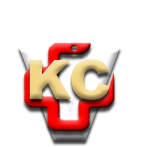 КЛИНИЧКИ ЦЕНТАР ВОЈВОДИНЕ21000 Нови Сад, Хајдук Вељка 1, Србија,телефон: + 381 21 487 22 05; 487 22 17; фаx : + 381 21 487 22 04; 487 22 16www.kcv.rs, e-mail: uprava@kcv.rs, ПИБ:101696893